
ПУБЛИЧНОЕ АКЦИОНЕРНОЕ ОБЩЕСТВО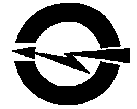 «ВОЛГОГРАДОБЛЭЛЕКТРО»(ПАО ВОЭ) 400075, город Волгоград,  улица Шопена, дом № 13, телефон: 48-14-21, факс: 48-14-22, электронная почта: voe@voel.ru   р/с 40702810601000001087 Южный ф-л ОАО «Промсвязьбанк», к/с 30101810100000000715 БИК 041806715, ИНН 3443029580/344301001, ОГРН 1023402971272Извещение о закупке у единственного источникаСпособ закупкиЗакупка у единственного источникаНаименование, место нахождения, почтовый адрес, адрес электронной почты, номер контактного телефона заказчикаПАО «Волгоградоблэлектро», 400075, Волгоград, ул. Шопена, 13, voe223fz@voel.ru (8442) 56-20-78Предмет договора и объём оказываемых услугАрендатор передает, а Субарендатор принимает во временное пользование (аренду) следующее недвижимое имущество (электросетевое оборудование), далее Имущество: 
а) наружные кабельные сети – 6 кВ от ГПП-4 до РП-11, протяженностью 800м, назначение кабельные сети электропередач 6 кВ. Принадлежащие Арендодателю на основании свидетельства о государственной регистрации 34-АА № 466116 от 04.04.2011, находящиеся по адресу: Россия, Волгоградская область, г.Волжский, Химкомплекс;
б) наружные кабельные сети – 6 кВ от ГПП-4 до РП-5, принадлежащие Арендодателю на основании свидетельства о государственной регистрации 34-АА № 466112 от 04.04.2011, находящиеся по адресу: Россия, Волгоградская область, г.Волжский, Химкомплекс;
в) наружные кабельные сети – 6 кВ от ГПП-4 до РП-23, принадлежащие Арендодателю на основании свидетельства о государственной регистрации 34-АА № 466120 от 04.04.2011, находящиеся по адресу: Россия, Волгоградская область, г.Волжский, Химкомплекс;
г) кабельные линии электропередач 6 кВ от ГРУ до РП-5,23, принадлежащие Арендодателю на основании свидетельства о государственной регистрации 34-АА № 511831 от 24.01.2012, находящиеся по адресу: Россия, Волгоградская область, г.Волжский, промзона;
д) наружные кабельные сети – 6 кВ от ГПП-4 до ТП-141, ТП-142, ТП-143, ТП-144, принадлежащие Арендодателю на основании свидетельства о государственной регистрации 34-АА № 466117 от 04.04.2011, находящиеся по адресу: Россия, Волгоградская область, г.Волжский, Химкомплекс;
е) наружные кабельные сети – 6 кВ от ГПП-4 до РП-16, принадлежащие Арендодателю на основании свидетельства о государственной регистрации 34-АА № 466114 от 04.04.2011, находящиеся по адресу: Россия, Волгоградская область, г.Волжский, Химкомплекс.
Арендатор передает принадлежащие ему на праве аренды имущество на основании договора аренды № 17-75-АЭО от 01.12.2017 электросетевого оборудования между Арендодателем (ОАО «ВАКЗ») и Арендатором (ООО «ЭнергоСоюз»).
Место оказания услугВолгоградская областьСведения о начальной (максимальной) цене договора (цене лота)Цена настоящего договора на момент его заключения ориентировочно составляет 50 000 000 руб. 00 коп. (пятьдесят миллионов руб. 00 коп.), в т.ч. НДС – 7 627 118 руб. 64 коп.Срок, место и порядок предоставления документации о закупке, размер, порядок и сроки внесения платы, взимаемой заказчиком за предоставление документации, если такая плата установлена заказчиком, за исключением случаев предоставления документации в форме электронного документаДокументация о закупке не предоставляетсяМесто и дата рассмотрения предложений участников закупки и подведения итогов закупкиПредложения участников закупки не рассматриваются, итоги закупки не подводятся